МДОУ «Детский сад №75»Консультация для родителейТема: «Речевое развитие дошкольников 5-6 лет»Подготовила:Учитель-логопедАрдимасова Татьяна ПавловнаСентябрь 2021г.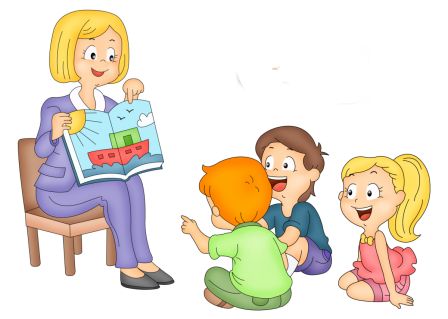 Чтобы эффективно решать проблему развития и воспитания ребенка, взрослому необходимо четко представлять, что ребенок должен знать и уметь в данный конкретный период своего развития.Современный ребёнок к 6 годам должен овладеть всей системой родного языка:- говорить связно;- полно излагать свои мысли, легко строить развёрнутые сложные предложения;- без труда пересказывать рассказы и сказки.Словарь:К пяти годам запас слов у ребенка увеличивается до 2500-3000. В активном словаре появляются обобщающие слова, дети правильно называют широкий круг предметов и явлений. В процессе употребления слов совершенствуется их произношение. В речи ребенка не встречаются пропуски, перестановки слогов и звуков. Исключение составляют малознакомые слова (эскалатор)Грамматический строй:У детей возрастает количество простых распространенных, а также сложных предложений. При оформлении фразы ребенок использует все основные части речи.Связная речь.В этом возрасте дети могут составить рассказ по картинке, пересказать прочитанное им художественное произведение, поделиться своими впечатлениями о поездке, о походе в кинотеатр, в музей, просмотренном мультфильме, о совместных играх с друзьями. Они уже сознательно подбирают наиболее яркие, точные, подходящие по смыслу слова, чтобы полнее выразить свои мысли.Звукопроизношение:На шестом году жизни ребенок способен замечать особенности произношения у других детей и некоторые недостатки в собственной речи. Дети готовы к правильному восприятию и произношению всех звуков языка. Но еще встречаются отдельные недостатки произношения: шипящие не всегда произносятся четко, Р заменяется на Л или Й, Л заменяется на ЛЬ.Наряду с заменами звуков в речи детей наблюдается неустойчивое употребление сформированных звуков в словах сложной слоговой структуры.Затруднения в дифференциации звуков чаще всего выражаются в том, что дети не всегда верно произносят слова и особенно фразы, насыщенные определенными группами звуков, например слова: сушка, шоссе, произносятся как «шушка, шошше». Шла Саша по шоссе как «Шла Шаша по шошше».Причиной неправильного произношения звуков, нечеткой речи у некоторых детей могут быть дефекты в строении речевых органов, недостаточная подвижность мышц артикуляционного аппарата или недоразвитие фонематических процессов, которые отвечают за узнавание, различение звуков родного языка.Речь ребенка формируется в общении с окружающими его взрослыми. Очень важно, чтобы взрослые заботились о своевременном развитии речи детей, обращали внимание на ее чистоту и правильность. Известно, чем богаче и правильнее речь ребенка, тем легче ему высказывать свои мысли.Ваш ребенок будет иметь более широкие возможности в познании мира и в общении со сверстниками и взрослыми.Как развивать речь ребенка?1. Основным источником развития речи ребенка 5 - 6 лет, как и в более младшие периоды, остается общение со взрослыми.У ребенка должен быть стимул для разговора (это может быть Ваш вопрос, просьба о чем- то рассказать). При этом взрослый должен быть действительно заинтересован услышать ответ, рассказ ребенка. Разговаривайте с дошкольником как можно чаще, спрашивайте, как он провел свой день, обсуждайте прочитанные вместе книги, просмотренные мультфильмы. Темой для разговоров могут быть совместные посещения кинотеатра, цирка, выставок, просто прогулки в парк. Такие мероприятия не только разовьют речь, но и расширят кругозор ребенка.Рассматриваете ли Вы картинку, слушаете ли сказку, обращайте внимание ребенка на редко встречающееся слово, меткое, образное выражение - это приучит его «вслушиваться» в речь, осмысленно использовать слова в своем рассказе.2. Читайте книги. Как правило, дети 5 - 6 лет предпочитают книги о жизни животных (особенно манят динозавры, приключенческие повести (например, Николай Носов "Незнайка на Луне") и детские детективы. Посетите вместе книжный магазин или интернет-магазин и выберите, что понравится дошкольнику.Прочитайте с детьми книгу, разберите новые (сложные, непонятные) слова, встреченные в тексте, попросите ребенка рассказать понравившийся эпизод, рассмотрите вместе иллюстрации в книге и попросите рассказать, что на них изображено. А потом предложите нарисовать понравившегося героя. Важно, чтобы такая работа по развитию речи была систематической.Взрослые должны постоянно помнить: речь не передается по наследству. Ребенок перенимает опыт речевого общения от окружающих, т. е. овладение речью находится в прямой зависимости от окружающей речевой среды. Поэтому так важно, чтобы взрослые создавали эту речевую среду для постоянного общения с ребенком. Помните об этом, уважаемые взрослые!3. Не торопитесь все рассказать и объяснить сами (взрослые это очень любят). Дайте ребенку возможность самому рассказать, объяснить, не торопите его. Взрослый может подсказать необходимое слово, поправить произношение, но всегда нужно дать выговориться ребенку и поучиться внимательно его слушать, не перебивая, не торопя, не отвлекаясь.4. Разнообразьте совместное время препровождение играми на развитие речи.Особенно полезными будутупражнения на увеличение словарного запаса.Дети с огромным удовольствием играют в различные словесные игры:• испорченный телефон;• как назвать по-другому (на подбор синонимов);• скажи наоборот (поиск антонимов);• что бывает мягким (сладким, высоким, деревянным);• узнай предмет по описанию;• закончи фразу.5. Научите ребенка пересказывать и без стеснения говорить на публике. Ораторское искусство – навык, который пригодится и сослужит верную службу на протяжении всей жизни. Освоить выступление на публике вам поможет игра «в школу». Попросите ребенка выучить стихотворение или подготовить небольшой пересказ.И предложите поиграть: «Давай мы потренируемся. Представь, что я учительница, а папа – ученик, ты вышел рассказывать к доске стихотворение». Папа для пущей убедительности может вести себя как типичный ученик, а вы сделать голос, как у учительницы и вызвать ребенка к доске.